ПАСПОРТ ПРОЕКТААктуальность проекта.«Урал-область большого прошедшего и великого будущего, щедро одаренная удивительным разнообразием природных богатств».А.П. КарпинскийЖивая природа – это удивительный, сложный и многогранный мир. От людей во многом зависит многообразие и численность животного мира. Первые представления об окружающем мире, в том числе и о живых организмах, человек получает уже в детстве. Мир животных необычайно разнообразен и привлекателен для детей. Еще с раннего детства многие из ребят имеют такую нужную возможность контактов с животными.Однако дети в недостаточной степени имеют представление о лесе и кто там обитает, об образе жизни, повадках, питании и жилищах диких животных. Дети не владеют обобщающим понятием, не умеют описывать предметы.Считаю, что благодаря разработке и внедрению этого проекта дети познакомятся с описанием жизни, повадками животных в природе; получат научно - достоверные знания о животном мире; обогатится их речь, пополнится словарный запас.Проект способствует формированию у ребёнка интереса к диким животным обитающих на территории Урала, дает представления о среде обитания, способствует развитию кругозора, воспитанию любви и уважения к природе.Содержательная часть проекта: Работа с родителями:- Привлечение к оказанию помощи в сборе иллюстративного материала, раскрасок, мультфильмов, презентации по теме проекта.- Сбор рисунков, нарисованных дома с детьми «Животное Уральского леса».- Консультации по теме: «Что рассказать детям о диких животных», «Дикие животные и их детёныши»Прогнозируемый результат реализации проекта в контексте личностного развития.- Узнали что такое лес и какие деревья растут в лесу.- Узнали, что в нашем лесу живут: зайцы, волки, лисы, медведи, лоси;- Узнали, как на самом деле выглядят животные, которые живут в сказках;- Узнали, что детеныши у лисы - лисята, у волка-волчата, у медведя-медвежата, к зайца-зайчата;- Узнали, что медведи и ежи всю зиму спят;- Узнали, что лисы живут в норе, медведь в берлоге, волк в логово, заяц в норке; - Узнали, что в лес одним ходить нельзя, животные опасны;- Научились передавать повадки некоторых животных в театрализованных играх;- Научились голосом, интонацией подражать животным - героям сказок;Приложение 1.Развитие речи: «Дикие животные Урала».Воспитатель: Давайте, друзья, поздороваемся! И скажем друг другу «Привет!» Пусть яркое светит нам солнышко, А мы ему: «машем» в ответ!Все дети садятся на стульчики.Воспитатель: Сегодня, мы с вами узнаем, кто живет в лесу. Для этого нам с вами нужно разгадать загадки.Звучит аудиозапись «Звуки леса».Основная часть:Хитрая плутовка,Рыжая головка,Пышный хвост-краса.Кто это?Дети: лисаВоспитатель: Конечно, это лиса (показываю игрушку – лису) Лиса-красивое животное, с мягкой пушистой шёрсткой рыжего цвета, с чёрными лапками и белой грудкой. У лисы красивый пушистый хвост. У неё очень хороший слух. Питается лиса мышами, зайцами, птицей, рыбой. Живёт лиса в норе.Воспитатель: Следующая загадка.Косолапый и большой,Спит в берлоге он зимой,Любит шишки, любит мёд,Ну-ка кто же назовёт?Дети: медведьВоспитатель: Правильно, медведь (показываю игрушку – мишка) Медведь имеет тёплую мохнатую шубу. Ходит медведь тяжело, переставляя лапы, поэтому его называют косолапым. Он очень ловко лазает по деревьям. Медведь ест ягоды, грибы, шишки, мёд, рыбу. Домик медведя – берлога. Зимой он спит, а весной просыпается.Воспитатель: Длинные ушки, Быстрые лапки,Серый, но не мышка,Кто это?Дети: зайчишкаВоспитатель: Правильно, заяц (показываю игрушку – зайка)Заяц серый, маленький, у него длинные уши, короткие лапы. У зайца маленький хвостик. Летом заяц  серый, а зимой белый. Заяц быстро бегает и ловко прыгает. Зайцы кушают морковку, капусту, листья, веточки молодых деревьев. Воспитатель: Следующая загадка:Кто зимой холодной,Ходит злой ,голодный?Дети: волкВоспитатель: правильно, это волк (показываю игрушку – волк)Волк –  крупный зверь. Он похож на собаку, сильный, храбрый, у него серая шубка, длинные лапы и маленькие ушки. Хвост длинный. Он ест мясо (зайца, лося, оленя, птиц).   Воспитатель: Воспитатель: Молодцы ребята! Все загадки отгадали. А сейчас все по порядку встаем дружно на зарядку да не простую, а заячью.Физминутка: «Зайка серенький сидит».Зайчик серенький сидит    (присаживаемся, руки складываем на груди, изображая лапки)И ушами шевелит             (прикладываем ладони к голове)Вот так, вот так                 (двигаем в разные стороны).Зайке холодно сидеть        (потираем плечи,)Надо лапочки погреть       (показываем ладошки)Хлоп-хлоп, хлоп-хлоп           (хлопаем).Зайке холодно стоять           (притопываем ногами,)Надо зайке поскакать! Прыг-скок, прыг-скок          (скачем, как зайчики).Воспитатель: Ребята, а вы знаете, животные в лесу живут не одни, а вместе со своими детёнышами.Давайте назовём их: У лисицы – лисёнок;У медведицы – медвежонок;У зайчихи – зайчонок;У волчицы – волчонок; (сопровождается показом картинок  с изображением этих животных)Воспитатель: Молодцы ребята!Пальчиковая гимнастика: «Зайка».Зайка, зайка, где твой хвост?     (хлопки)– Вот, вот, вот!                            (руки за спиной)Зайка, зайка, где твой нос?         (хлопки)– Вот, вот, вот!                             (показать нос)Зайка, зайка, лапы где?               (хлопки)– Вот, вот, вот!                             (показать руки)Зайка, зайка, ушки где?               (хлопки)– Вот, вот, вот!                             (показать ушки)Дети садятся на стульчики.Воспитатель: Ребята, кто к нам сегодня приходил? Где живут эти животные? Ой, посмотрите, что это такое? (Это гостинцы из леса.) Дикие животные прислали их вам.Подводим итоги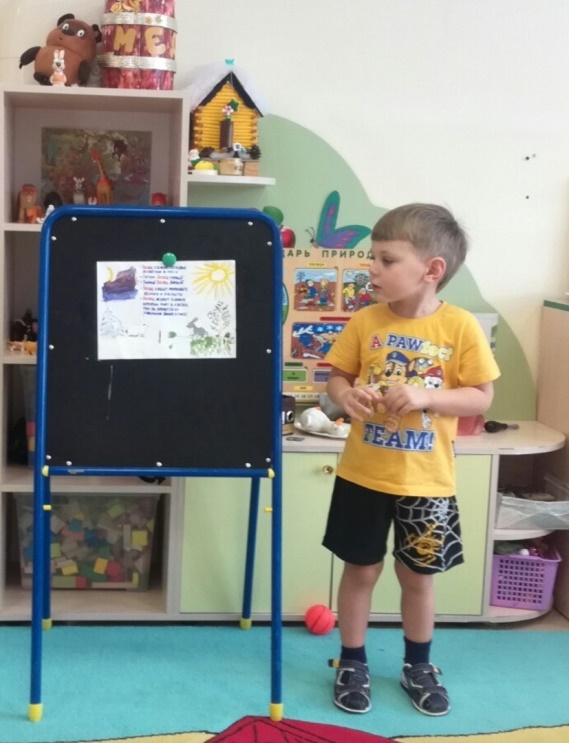 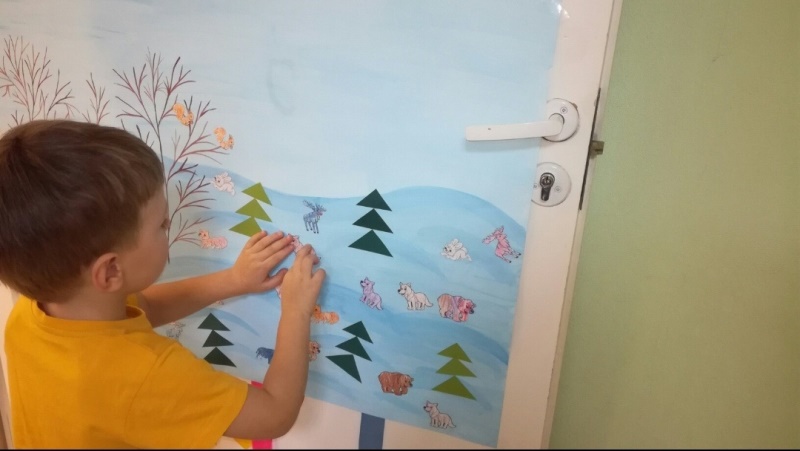 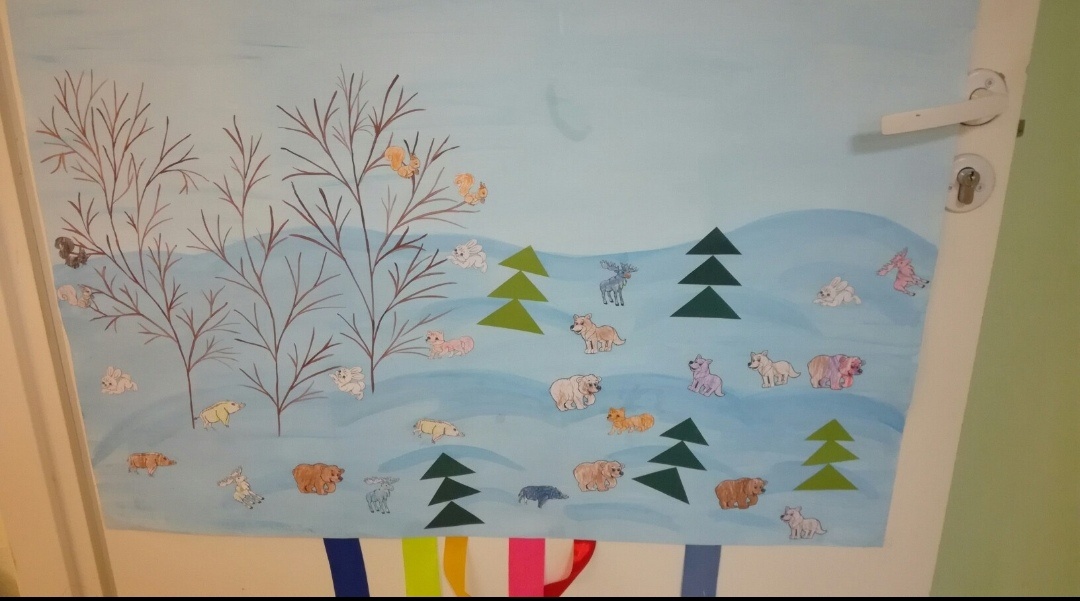 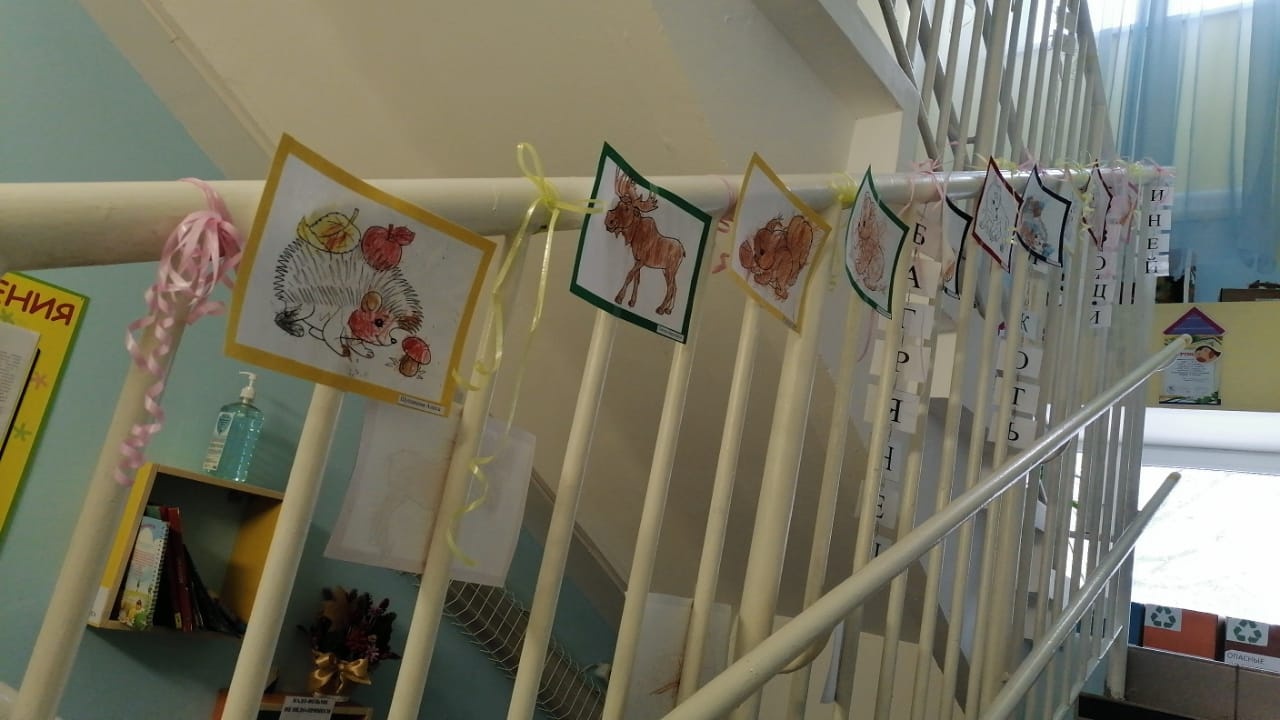 Полное название проектаЖивотные лесов УралаМесто проведения проекта, срокиМАДОУ-детский сад № 501, младшая группа «Неваляшки», с11.11.2022г по 15.11.2022г.Руководители проектаДведенидова Людмила АлександровнаКонсультант проектаЯрина С.А.Участники проектаДети младшей группы, воспитатель, логопед, родители.Образовательные области, в рамках которых проводится работа по проектуПознавательное развитие, социально-коммуникативное, речевое, художественно-эстетическое развитие.Тип проектаПознавательно-творческий, краткосрочныйЦель проектаСоздать условия для создания и обогащения знаний детей о лесе, какие дикие животные живут в лесу, воспитание чувства любви и бережного отношения к природе родного края.Задачи проекта- развивать познавательную активность, мышление, воображение, коммуникативные навыки;- пополнить и активизировать словарь детей;- расширять первоначальные представления о лесе и его обитателях- воспитывать любовь и заботливое отношение к животным;- воспитывать любовь к природе родного края- развивать продуктивную деятельность детей, формировать навыки и умения в рисовании, лепке, аппликации;- знакомство с элементарными правилами поведения в лесу и с животнымиМетоды реализации проектаПрактический: оформление центра в группе, рисуем, лепимСловесный: чтение художественной литературы, разучивание стишков, разгадывание загадок.Наглядный: смотрит видеофильмы, презентации; рассматривание иллюстраций.Средства реализации проектаНаблюдение, чтение, просмотр видео-роликов по теме, ИКТ, беседы, дидактические игры.Заключительный этапСоздание тематической папки(лес, дикие животные);Выставка работ дикие животныеЭтапыСодержание деятельности (мероприятие)СрокиПодготовительный этап  - Взаимодействие с детьми и их родителями.- Выбор темы проекта.- Постановка целей, задач.- Определение методов.- Подбор художественной литературы.- Картотека пальчиковых, подвижных, дидактических игр.- Картотека: Артикуляционные упражнения на тему «Дикие животные».- Библиотека: Стихи, потешки для развития мелкой моторики. Загадки.- Просмотр видео мультфильмов с героями диких животных.11.11.2022г.-15.11.2022г.Основной этапБеседы: «Что такое лес, какие деревья растут в лесу.», «Животные Урала», «Животные готовятся к зиме». «Детеныши животных», разучивание стихотворений, разгадывание загадок.Чтение художественной литературы: Русские народные сказки «Теремок», «Колобок», «Волк и козлята», «Лиса и заяц», «Два жадных медвежонка».Песенки, потешки, заклички: «Сидит белка на тележке», «Заинька попляши», загадки.Произведения поэтов и писателей России: Д. Мамин-Сибиряк «Сказка про храброго зайца длинные уши, косые глаза, короткий хвост», Толстой А.Н. «Храбрый еж».Продуктивная деятельность: Рисование: «Зайка»; лепка: «витаминки для мишутки»; аппликация: «Осенний лес»; раскрашивание раскрасок с изображением животных; конструирование: «Теремок».Познавательно-исследовательская деятельность: Беседы с детьми и просмотр презентации «Почему заяц летом серый, а зимой белый».Игровая деятельность: Дидактические игры: «Кто где живет?»; «Чей домик?», «Чья мама?», «Кто лишний?», «Собери картинку», «Чудесный мешочек».Подвижные игры: «У медведя во бору», «Зайка серенький сидит», «Зайцы и волк».Развитие математических представлений: «Учить различать круг и квадрат», Сравнение кто из животных большой, кто маленький, по цвету.Музыкальная деятельность: «Жил в лесу колючий ёжик», «Пляска медвежат». Прослушивание фонограмм, разучивание движений передающих характер животных.Физическое развитие: Тематические физкультурные занятия и утренние гимнастика.ИКТ: Просмотр презентаций «Животные Уральского леса», видео игра «Покажи животное», Документальный фильм BBC Дикие животные11.11.2022г.-15.11.2022г.Итоговый этапВыставка диких животных. Создание тематической папки. Коллективная работа. 11.11.2022г.-15.11.2022г.